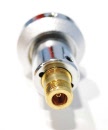 MAS IMÁGENES  Este producto sobrepasa 1 metro de longitud embalado. Serán añadidos 7€ de recargo adicionales de suplemento de transporte.X-621N SOMMERKAMP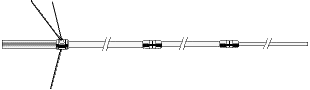 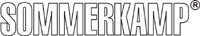 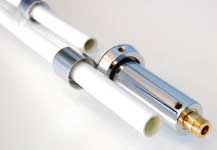 Conector "N" Hembra con baño Dorado de alta calidad y baja pérdida.Conector "N" Hembra con baño Dorado de alta calidad y baja pérdida.  144/430 MHz   2 x 5/8 - 8 x 5/8   8,5 dBi - 11,7 dBi   200 W. máx.   3 radiales de 52 cms.   500 cms. Peso 2,8 Kg.   Fibra de vidrio, 3 tramos   40 m/s. máx.   Conector "N" hembra dorado  